РЕШЕТИЛІВСЬКА СЕЛИЩНА РАДА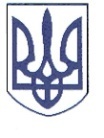 РЕШЕТИЛІВСЬКОГО РАЙОНУ ПОЛТАВСЬКОЇ ОБЛАСТІВИКОНАВЧИЙ КОМІТЕТРІШЕННЯ30 березня 2016 року                                                                                   № Про переведення із загальної черги квартирного обліку до першочергової         Керуючись ст. 43, ст. 45 Житлового кодексу Української РСР, ст. 30 Закону України  “Про місцеве самоврядування в Україні “ та враховуючи заяву гр. Бабенко Віктора Івановича та подані документи, виконавчий комітет селищної ради ВИРІШИВ:Сім'ю гр. БАБЕНКО Віктора Івановича, зареєстрованого за адресою вул. Леніна, 68, смт Решетилівка перенести із загальної квартирної черги до першочергової, в зв’язку з набуттям статусу учасника бойових дій гр.. Бабенко В.І.Селищний голова                                                             В.В.Кузьменко                